Бланк   самооценкиСамооценка детской деятельности проходит в процессе  проведения акции. По её результатам отслеживается интерес или не желание заниматься подобными мероприятиями.     - хочу участвовать в мероприятии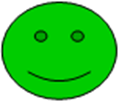   - не знаю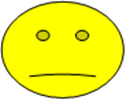   - не буду участвовать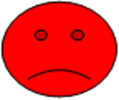 Что делаем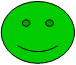 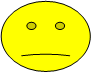 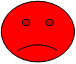 Собираем информацию о том какие птицы относятся к зимующимВедём дневник наблюденияУчастие в выставке рисунковОформить и разместить листовки в городе «Покормите птиц!»Мастер-класс по изготовлению кормушек